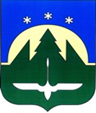 Городской округ Ханты-МансийскХанты-Мансийского автономного округа – ЮгрыДУМА ГОРОДА ХАНТЫ-МАНСИЙСКАРЕШЕНИЕ№ 478-VI РД						 Принято25 декабря 2020 годаО плане работы Думы города Ханты-Мансийска шестого созыва на первое полугодие 2021 годаРассмотрев проект плана работы Думы города Ханты-Мансийска шестого созыва на первое полугодие 2021 года, руководствуясь частью 1 статьи 69 Устава города Ханты-Мансийска,Дума города Ханты-Мансийска РЕШИЛА:Утвердить план работы Думы города Ханты-Мансийска шестого созыва на первое полугодие 2021 года согласно приложению к настоящему Решению.Приложение к Решению Думы  города Ханты-Мансийска от 25 декабря 2020 года № 478-VI РДПлан работы Думы города Ханты-Мансийска шестого созыва на первое полугодие 2021 годаОсновные задачиДумы города на 2021 годЦиклограмма работы Думы города на 2021 годВопросы, рассматриваемые и принимаемыеДумой города в рамках полномочийКонтрольные вопросыРабота депутатов Думы города с избирателямиУчеба депутатов Думы города, обмен опытом работы, взаимодействие с населениемПлан работы совместной комиссииПлан работы комитета по городскому хозяйствуПлан работы комитета по бюджетуПлан работы комитета по социальной политикеПлан совместных заседаний комитетовПлан работы комиссии по местному самоуправлениюПредседатель Думыгорода Ханты-Мансийска                        К.Л. ПенчуковПодписано25 декабря 2020 года1.Осуществление контроля за исполнением бюджета города Ханты-Мансийска.2.Осуществление контроля за ходом реализации муниципальных программ, одобренных Думой города                  и утверждённых Администрацией города, в рамках исполнения бюджета города Ханты-Мансийска.3.Осуществление контроля за исполнением Администрацией города и должностными лицами органов местного самоуправления полномочий по решению вопросов местного значения.4.Приведение в соответствие действующему законодательству Устава города Ханты-Мансийска.5.Осуществление нормотворческой деятельности в рамках полномочий Думы города Ханты-Мансийска.6.Участие в работе коллегиальных органов, советов, комиссий, рабочих групп.ПонедельникВторникСредаЧетвергПятница1.Совещание аппарата Думы города1.Заседание комитета               по городскому хозяйству(2, 3 вторник каждого месяца с 14.15 часов)1.Заседание комитета по бюджету (2, 3 среда каждого месяца с 14.15 часов)1.Заседание комитета  по социальной политике (2, 3 четверг каждого месяца с 14.15 часов)1. Заседание Думы города (последняя пятница каждого месяца с 10.00 часов)2.Участие в аппаратном совещании Главы города (еженедельно с 14.15 часов)2.Заседание совместной комиссии Думы города (последний вторник каждого месяца                            с 14.15 часов)2.Заседание комиссии по местному самоуправлению        (2, 3 среда каждого месяца с 16.00 часов)Примечание:1. Внеочередное заседание Думы города (в соответствии                          с Уставом города и Регламентом Думы города).2. Заседание Совета Думы города (по мере необходимости).3. Депутатские слушания (в соответствии с Регламентом Думы города).4. Личный приём граждан депутатами Думы города (еженедельно по графику), в том числе в городской общественной приёмной.№ п/пТематика, наименование вопроса, программыСрок рассмотрения и утвержденияОтветственные за подготовку1.О деятельности Думы города за 2020 годянварьДума города2.Об итогах реализации национальных проектов на территории города Ханты-Мансийска в 2020 годуянварьАдминистрация города3.О ходе реализации  Программы «Комплексное развитие систем коммунальной инфраструктуры города Ханты-Мансийска                на 2017 – 2032 годы» за 2020 годфевральДепартамент городского хозяйства4.О внесении изменений в Решение Думы города                        Ханты-Мансийска от 29.06.2012 № 246 «О Порядке назначения, прекращения, перерасчета и выплаты пенсии за выслугу лет лицам, замещавшим муниципальные должности на постоянной основе и должности муниципальной службы в органах местного самоуправления города Ханты-Мансийска»февральАдминистрация города5.О внесении изменений в Решение Думы города                            Ханты-Мансийска от 29.06.2012 № 255 «О Положении о порядке управления и распоряжения имуществом, находящимся                               в муниципальной собственности города Ханты-Мансийска»февральДепартамент муниципальной собственности6.О ходе реализации  программы комплексного развития транспортной инфраструктуры города Ханты-Мансийска                   на 2018 – 2033 годы за 2020 годмартУправление транспорта, связи и дорог7.О ходе реализации  программы «Комплексное развитие  социальной инфраструктуры городского округа город                   Ханты-Мансийск на 2018 - 2033 годы» за 2020 годмартДепартамент градостроительства                           и архитектуры8.Об исполнении прогнозного плана (программы) приватизации муниципального имущества на 2020 год за 2020 годмартДепартамент муниципальной собственности9.О внесении изменений в Решение Думы города Ханты-Мансийска от 26.09.2008 № 590 «О Правилах землепользования и застройки территории города Ханты-Мансийска»мартДепартамент градостроительства                    и архитектуры10.О внесении изменений в Решение Думы города Ханты-Мансийска от 25 ноября 2011 года № 131 «О Положении                        о порядке управления и распоряжения жилищным фондом, находящимся в собственности города Ханты-Мансийска»мартДепартамент муниципальной собственности11.О внесении изменений в Решение Думы города                             Ханты-Мансийска от 31.01.2018 № 224-VI РД «О программе «Комплексное развитие социальной инфраструктуры городского округа город Ханты-Мансийск на 2018 - 2033 годы»мартДепартамент градостроительства                    и архитектуры12.О деятельности Счетной палаты города за 2020 годапрельСчетная палата города13.Об отчете об исполнении бюджета города Ханты-Мансийска: - за 2020 год;- за первый квартал 2021 годаапрель, майДепартамент управления финансами14.О плане работы Думы города на второе полугодие 2021 годаиюньДума города15.О деятельности постоянных комитетов и комиссии Думы города за первое полугодие 2021 годаиюньПредседатели комитетов                  и комиссии Думы города№ п/пТематика, наименование вопроса, программыСрок рассмотрения и утвержденияОтветственные за подготовку1.Информация федеральных служб, функционирующих                      на территории города:- об обеспечении охраны общественного порядка и борьбе           с преступностью в городе за 2020 год;- о состоянии законности на территории города в жилищной сфере и сфере жилищно-коммунального хозяйства;- о состоянии законности на территории города в сфере обеспечения прав детей-сирот жильем и многодетных семей земельными участками;- о состоянии контрольной работы по мобилизации доходов              в бюджет города за 2020 год, за первый квартал 2021 годаянварьмартиюньапрель, майМО МВД России «Ханты-Мансийский»Ханты-Мансийская межрайонная прокуратура Межрайонная инспекция ФНС России №1 по ХМАО-Югре2.Об отчете Главы города Ханты-Мансийска о результатах                  его деятельности, деятельности Администрации города                   Ханты-Мансийска, в том числе о решении вопросов, поставленных Думой города Ханты-Мансийска, за 2020 годфевральГлава города3.О рассмотрении проектов муниципальных программ                                    и изменений в них в рамках полномочий Думы городапо мере поступленияАдминистрация города4.О выполнении муниципальных программ в рамках исполнения бюджета:за 2020 год: - «Развитие отдельных секторов экономики города                     Ханты-Мансийска»;- «Развитие транспортной системы города                             Ханты-Мансийска»;- «Развитие образования в городе Ханты-Мансийске»;- «Развитие культуры в городе Ханты-Мансийске»;- «Обеспечение доступным и комфортным жильем жителей города Ханты-Мансийска»;- «Управление муниципальными финансами города                  Ханты-Мансийска»;- «Осуществление городом Ханты-Мансийском функций административного центра Ханты-Мансийского автономного округа – Югры»;- «Развитие физической культуры и спорта в городе                   Ханты-Мансийске»;- «Проектирование и строительство инженерных сетей                        на территории города Ханты-Мансийска»апрельапрельапрельапрель апрель маймай май майУправление экономического развития и инвестицийУправление транспорта, связи и дорогДепартамент образованияУправление культурыДепартамент муниципальной собственностиДепартамент управления финансамиУправление экономического развития и инвестицийУправление физической культуры, спорта                              и молодежной политикиДепартамент градостроительства                          и архитектуры№ п/пНаименование мероприятийСроки проведенияОтветственные1.Отчеты депутатов Думы города Ханты-Мансийска шестого созыва перед избирателямифевральдепутаты Думы города2.Организация личного приёма граждан:- в помещении Думы;- по месту работы;- по избирательным округам;- в городской общественной приемнойпо графикудепутаты Думы города3.Работа с обращениями гражданпостояннодепутаты Думы города4.Участие в работе комиссий, рабочих групп, советов по вопросам, затрагивающим интересы и права избирателейпостояннодепутаты Думы города5.Представление в Думу города информации о числе встреч с жителями города Ханты-Мансийска и количестве жителей, принявших участие                   во встречахнарастающим итогом, не позднее 8 января, 2 мартадепутаты Думы города№ п/пНаименование мероприятийСроки проведенияОтветственные1.Участие в обсуждении проектов правовых актов органов государственной власти ХМАО-Югрыпо мере назначениядепутаты, аппарат Думы города2.Участие в публичных слушаниях, общественных обсуждениях и других форм участия населения в осуществлении местного самоуправленияпо мере проведениядепутаты, аппарат Думы города3.Консультации по организации депутатской деятельностипо мере обращениязаместитель Председателя Думы города, аппарат Думы города4.Взаимодействие с органами местного самоуправления муниципальных образований постоянноПредседатель Думы города, депутаты Думы города№ п/пНаименование, тематика вопросаСроки проведенияОтветственные за подготовку1.О ходе выполнения Решения Думы города Ханты-Мансийска     от  02  июня  2014  года  № 517-V РД  «О Правилах благоустройства территории города Ханты-Мансийска»февральДепартамент городского хозяйства, управление муниципального контроля2.О плане сноса, капитального ремонта жилых домов и квартир на 2021 годфевральДепартамент городского хозяйства, Департамент муниципальной собственности3.О результатах деятельности контрольно-ревизионного управления Департамента управления финансами Администрации города за 2020 годмартДепартамент управления финансами4.Об организации оздоровления, отдыха и труда детей, подростков и молодежи города летом 2021 годаапрельАдминистрация города5.О результатах проведения инвентаризации жилых помещений, находящихся в муниципальной собственностиапрель Департамент муниципальной собственности6.О мерах по выполнению представления Счетной палаты по результатам контрольного мероприятия:- Проверка эффективности использования  средств субсидий в 2019 году, выделенных муниципальному бюджетному образовательному учреждению «Средняя общеобразовательная  школа № 4, на выполнение муниципального задания и иные цели»апрельМуниципальное  бюджетное образовательное учреждение «Средняя общеобразовательная школа №4»7.О ходе выполнения Решения Думы города Ханты-Мансийска             от 04 сентября 2012 года № 261-V РД «О муниципальном дорожном фонде города Ханты-Мансийска» за 2020 годмайУправление транспорта, связи и дорог,Департамент управления финансами8.О ходе реализации Администрацией города полномочий                    в области развития экономики, инвестиций, предпринимательской деятельности, малого бизнеса и защиты прав потребителей в части создания условий для расширения рынка сельскохозяйственной продукции, сырья                                    и продовольствия за 2020 годмайАдминистрация города9.О ходе реализации Администрацией города полномочий                       в области использования земли, других природных ресурсов                и охраны окружающей среды в части муниципального земельного контроля за 2020 годмайАдминистрация города10.О ходе реализации Администрацией города полномочий                     в области архивного дела в части формирования и содержания муниципального архива за 2020 годиюньАдминистрация города11.О ходе реализации Администрацией города полномочий в части установления надбавок к тарифам на товары и услуги организаций жилищно-коммунального комплекса города Ханты-Мансийска за 2020  год. Тарифы на подключение к системам коммунальной инфраструктурыиюньАдминистрация города12.Представление Думе города руководителей муниципальных предприятий и учреждений города Ханты-Мансийскапо мере поступления Администрация города№ п/пНаименование, тематика вопросаНаименование, тематика вопросаСроки рассмотренияОтветственные                             за подготовкуОтветственные                             за подготовку1.О выполнении муниципального контракта по вывозу                                     и складированию (утилизации) снега, работе по плавлению снежных масс январьянварьМДЭП,Департамент городского хозяйстваМДЭП,Департамент городского хозяйства2.О работе Департамента муниципальной собственности Администрации города Ханты-Мансийска по признанию                            и постановке на учет бесхозных инженерных сетей, постановке                  на кадастровый учет как объектов недвижимости и передаче эксплуатирующей организации котельных установок  в соответствии с законодательствомянварьянварьДепартамент муниципальной собственностиДепартамент муниципальной собственности3.О результатах жилищного строительства в 2020 годуфевральфевральДепартамент градостроительства                        и архитектурыДепартамент градостроительства                        и архитектуры4.О работе общественного транспорта в городе Ханты-МансийскеО работе общественного транспорта в городе Ханты-МансийскефевральУправление транспорта, связи и дорогУправление транспорта, связи и дорог5.О работе жилищно-коммунального комплекса города                            Ханты-Мансийска в 2020 годуфевральфевральДепартамент городского хозяйства Департамент городского хозяйства 6.О противопаводковых мероприятиях О противопаводковых мероприятиях мартМКУ «Управление гражданской защиты населения»МКУ «Управление гражданской защиты населения»7.О подготовке к пожароопасному сезонумартмартМКУ «Управление гражданской защиты населения»МКУ «Управление гражданской защиты населения»8.О планах ремонта и строительства дорог в городе Ханты-МансийскеапрельапрельапрельДепартамент городского хозяйства9.О работе системы «Безопасный город»маймаймайОтдел по вопросам общественной безопасности и профилактике правонарушений10.Об акарицидной обработке территории города маймаймайДепартамент городского хозяйства, отдел по здравоохранению11.О ремонте и реконструкции очистных сооружений, минимизации вредных выбросовмаймаймайДепартамент городского хозяйства12.О деятельности Комитета за первое полугодие 2021 годаиюньиюньиюньпредседатель Комитета13.О плане работы Комитета на второе полугодие 2021 годаиюньиюньиюньчлены Комитета14.О реализации муниципальных программ весь периодвесь периодвесь периодАдминистрация города№ п/пНаименование, тематика вопросаСроки рассмотренияОтветственные                                          за подготовку1.О ходе реализации инвестиционных проектов, реализуемых                   в городеянварьмайУправление экономического развития и инвестиций,Департамент градостроительства и архитектуры2.О результатах финансово-хозяйственной деятельности МБДОУ «Детский сад комбинированного вида № 14 «Березка» за 2020 годфевральМБДОУ «Детский сад комбинированного вида               № 14 «Березка»3.О результатах финансово-хозяйственной деятельности МБОУ «Средняя общеобразовательная школа № 2» за 2020 годфевральМБОУ «Средняя общеобразовательная школа № 2»4.Об исполнении прогнозного плана (программы) приватизации муниципального имущества на 2020 год за 2020 годмартДепартамент муниципальной собственности5.О результатах финансово-хозяйственной деятельности МБУ «СК «Дружба» за 2020 годмартМБУ «СК «Дружба»6.О результатах финансово-хозяйственной деятельности МБУ «Спортивная школа олимпийского резерва» за 2020 годмарт МБУ «Спортивная школа олимпийского резерва»7.Об отчете об исполнении бюджета города за 2020 годапрель Департамент управления финансами8.Об отчете об исполнении бюджета города за первый квартал 2021 годамайДепартамент управления финансами9.О деятельности Комитета за первое полугодие 2021 годаиюньпредседатель комитета10.О плане работы Комитета на второе полугодие 2021 годаиюньчлены комитета11.О реализации муниципальных программ весь периодАдминистрация города№ п/пНаименование, тематика вопросаСроки рассмотренияОтветственные                             за подготовку1.О системе дистанционного образования в семьях с двумя                 и более детьми (меры социальной и материальной поддержки, изменения в системе образования в условиях дистанционного обучения).Об использовании сертификатов ПФДО в условиях дистанционного обученияянварьДепартамент образования2.О технологии применения социального контракта                          на  территории  Ханты-Мансийского автономного                округа – Югры, в том числе семьями  из города                        Ханты-Мансийска   февральУправление социальной защиты населения по г. Ханты-Мансийску и Ханты-Мансийскому району3.О выполнении намеченных планов реконструкции                      МБУ «Спортивная школа олимпийского резерва»мартМБУ «Спортивная школа олимпийского резерва»4.Об уровне заработной платы в МБУ «СК «Дружба»апрельМБУ «СК «Дружба»5.О формировании кадрового резерва педагогических работников для строящихся школмайДепартамент образования6.О деятельности Комитета за первое полугодие 2021 годаиюньпредседатель Комитета7.О плане работы Комитета на второе полугодие 2021 годаиюньчлены Комитета8.О реализации муниципальных программ весь периодАдминистрация города№ п/пНаименование, тематика вопросаСроки рассмотренияОтветственные                             за подготовку1.О планах развития северо-западной территории города                  Ханты-МансийскаапрельДепартамент градостроительства и архитектуры№ п/пНаименование, тематика вопросаСроки рассмотренияОтветственные                            за подготовку1.Рассмотрение и разработка изменений и дополнений в Устав города Ханты-Мансийскавесь периодКомиссия,аппарат Думы,юридическое управление                            Администрации города2.Рассмотрение и разработка проектов правил, положений, порядков, изменений в нихвесь периодКомиссия3.Антикоррупционная экспертиза действующих муниципальных правовых актов Думы городавесь периодКомиссия, аппарат Думы города4.Рассмотрение протестов, представлений, заключений, информаций межрайонной прокуратуры, экспертных заключений Управления                     государственной регистрации НПА аппарата Губернатора                   ХМАО-Югры на проекты решений и решения Думы городапо мере поступленияКомиссия,аппарат Думы,юридическое управление                            Администрации города5.О деятельности Комиссии за первое полугодие 2021 годаиюньпредседатель Комиссии